Муниципальное автономное общеобразовательное учреждение «Прииртышская средняя общеобразовательная школа»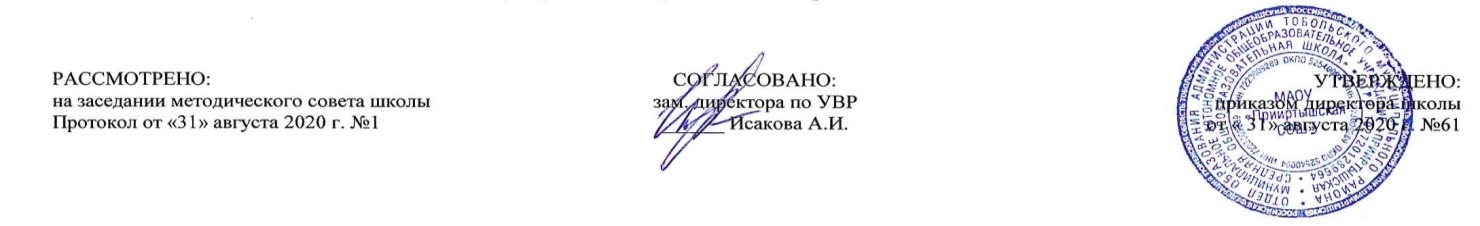 РАБОЧАЯ ПРОГРАММАпо обществознанию для  11  классана 2020-2021 учебный годПланирование составлено в соответствии 	ФГОС СОО	Составитель программы: Исакова Анна Игоревна, учитель истории и обществознания первой квалификационной категориип.Прииртышский2020 годПланируемые результаты освоения учебного предмета  «Обществознание» (базовый уровень)                                                                                                                                                                                                                                              В ученик научится:      Относительно целостное представление об обществе и человеке, о сферах и областях общественной жизни, механизмах и регуляторах деятельности людей;Знание ряда ключевых понятий об основных социальных объектах; умение объяснять с опорой на эти понятия явления социальной действительности;Знания, умения и ценностные установки, необходимые для сознательного выполнения старшими подростками основных ролей в пределах своей дееспособности;Умения находить нужную социальную информацию в педагогически отобранных источника; адекватно ее воспринимать, применяя основные обществоведческие термины и понятия; преобразовывать в соответствии с решаемой задачей (анализировать, обобщать, систематизировать, конкретизировать имеющиеся данные, соотносить их с собственными знаниями); давать оценку общественным явлениям с позиций одобряемх в современном российском обществе социальных ценностей;Понимание побудительной роли мотивов в деятельности человека, места ценностей в мотивационной структуре личности, их значения в жизни человека и развитии общества;Знание основных нравственных и правовых понятий, норм и правил, понимание их роли как решающих регуляторов общественной жизни; умение применять эти нормы и правила к анализу и оценке реальных социальных ситуаций; установка на необходимость руководствоваться этими нормами и правилами в собственной повседневной жизни;Приверженность гуманистическим и демократическим ценностям, патриотизм и гражданственность;Знание особенностей труда как одного из основных видов деятельности человека, основных требований трудовой этики в современном обществе, правовых норм, регулирующих трудовую деятельность несовершеннолетних;Понимание значения трудовой деятельности для личности и общества;Понимание специфики познания мира средствами искусства в соответствии с другими способами познания;Понимание роли искусства в становлении личности и в жизни общества;Знание определяющих признаков коммуникативной деятельности в сравнении с другими видами деятельности;Знание новых возможностей для коммуникации в современном обществе; умение использовать современные средства связи и коммуникации для поиска и обработки необходимой социальной информации;Понимание языка массовой социально – политической коммуникации, позволяющее осознанию воспринимать соответствующую информацию, умение различать факты, аргументы, оценочные суждения;Понимание значения коммуникации в межличностном общении;Умение взаимодействовать в ходе выполнения групповой работы, вести диалог, участвовать в дискуссии, аргументировать собственную точку зрения. Знакомство с отдельными приемами и техниками преодоления конфликтов.ученик  получит  возможность  научиться:характеризовать с научных позиций основные социальные объекты (факты, явления, процессы, институты), их место и значение в жизни общества как целостной системы; проблемы человека в современном обществе;осуществлять комплексный поиск, систематизацию и интерпретацию социальной информации по определенной теме из оригинальных неадаптированных текстов (философских, научных, правовых, политических, публицистических);анализировать и классифицировать социальную информацию, представленную в различных знаковых системах (текст, схема, таблица, диаграмма, аудиовизуальный ряд); переводить ее из одной знаковой системы в другую;сравнивать социальные объекты, выявляя их общие черты и различия; устанавливать соответствия между существенными чертами и признаками социальных явлений и обществоведческими терминами, понятиями; сопоставлять различные научные подходы; различать в социальной информации факты и мнения, аргументы и выводы;объяснять: внутренние и внешние связи (причинно-следственные и функциональные) изученных социальных объектов (включая взаимодействия человека и общества, общества и природы, общества и культуры, подсистем и структурных элементов социальной системы, социальных качеств человека);раскрывать на примерах важнейшие теоретические положения и понятия социально-экономических и гуманитарных наук;участвовать в дискуссиях по актуальным социальным проблемам;формулировать на основе приобретенных социально-гуманитарных знаний собственные суждения и аргументы по определенным проблемам;оценивать различные суждения о социальных объектах с точки зрения общественных наук;подготовить аннотацию, рецензию, реферат, творческую работу, устное выступление;осуществлять индивидуальные и групповые учебные исследования по социальной проблематике;применять социально-экономические и гуманитарные знания в процессе решения познавательных и практических задач, отражающих актуальные проблемы жизни человека и общества.		Содержание  учебного предмета, курса «Обществознание 11 класс» (базовый уровень) Введение. Особенности  и содержание курса обществознание (1 час)Повторение тематических блоков. (2 часа). Вводный контроль. «Личность и общество», «Сфера духовной культуры». «Социальная сфера»,     «Экономика». «Политика», «Право».Глава I. Экономическая жизнь общества.Раскрывать взаимосвязь экономики с другими сферами жизни общества;конкретизировать примерами основные факторы производства и факторные доходы;объяснять механизм свободного ценообразования, приводить примеры действия законов спроса и предложения;оценивать влияние конкуренции и монополии на экономическую жизнь, поведение основных участников экономики;различать формы бизнеса;извлекать социальную информацию из источников различного типа о тенденциях развития современной рыночной экономики;различать экономические и бухгалтерские издержки;приводить примеры постоянных и переменных издержек производства;различать деятельность различных финансовых институтов, выделять задачи, функции и роль Центрального банка Российской Федерации в банковской системе РФ;различать формы, виды проявления инфляции, оценивать последствия инфляции для экономики в целом и для различных социальных групп;выделять объекты спроса и предложения на рынке труда, описывать механизм их взаимодействия;определять причины безработицы, различать ее виды;высказывать обоснованные суждения о направлениях государственной политики в области занятости; объяснять поведение собственника, работника, потребителя с точки зрения экономической рациональности, анализировать собственное потребительское поведение;анализировать практические ситуации, связанные с реализацией гражданами своих экономических интересов;приводить примеры участия государства в регулировании рыночной экономики;высказывать обоснованные суждения о различных направлениях экономической политики государства и ее влиянии на экономическую жизнь общества;различать важнейшие измерители экономической деятельности и показатели их роста: ВНП (валовой национальный продукт), ВВП (валовой внутренний продукт);различать и сравнивать пути достижения экономического роста.Экономика и экономическая наука. Что изучает экономическая наука. Экономическая деятельность. Измерители экономической деятельности. Понятие ВВП.Экономический рост и развитие. Факторы экономического роста. Экономические циклы.Рынок и рыночные структуры. Конкуренция и монополия. Спрос и предложение. Факторы спроса и предложения. Фондовый рынок Акции, облигации и другие ценные бумаги.Роль фирм в экономике  РФ. Факторы производства и факторные доходы. Постоянные и переменные издержки. Экономические и бухгалтерские издержки и прибыль. Налоги, уплачиваемые предприятиями.Бизнес в экономике. Организационно-правовые формы и правовой режим предпринимательской деятельности в РФ.Вокруг бизнеса. Источники финансирования бизнеса. Основные принципы менеджмента. Основы маркетинга.Роль государства в экономике. Общественные блага. Внешние эффекты. Госбюджет. Государственный долг. Основы денежной и бюджетной политики. Защита конкуренции и антимонопольное законодательство.Банковская система. Роль центрального банка. Основные операции коммерческих банков. Финансовые институты. Виды, причины и последствия инфляции.Рынок труда. Безработица. Причины и экономические последствия безработицы. Государственная политика в области занятости в РФ.Мировая экономика. Государственная политика в области международной торговли. Глобальные проблемы экономики.Экономика потребителя. Сбережения, страхование.   Экономика производителя. Рациональное экономическое поведение потребителя и производителя.Глава II. Социальная сфера.Выделять критерии социальной стратификации;анализировать социальную информацию из адаптированных источников о структуре общества и направлениях ее изменения;выделять особенности молодежи как социально-демографической группы, раскрывать на примерах социальные роли юношества;высказывать обоснованное суждение о факторах, обеспечивающих успешность самореализации молодежи в условиях современного рынка труда;выявлять причины социальных конфликтов, моделировать ситуации разрешения конфликтов;конкретизировать примерами виды социальных норм;характеризовать виды социального контроля и их социальную роль, различать санкции социального контроля;различать позитивные и негативные девиации, раскрывать на примерах последствия отклоняющегося поведения для человека и общества;определять и оценивать возможную модель собственного поведения в конкретной ситуации с точки зрения социальных норм;различать виды социальной мобильности, конкретизировать примерами;выделять причины и последствия этносоциальных конфликтов, приводить примеры способов их разрешения;характеризовать основные принципы национальной политики России на современном этапе;характеризовать социальные институты семьи и брака; раскрывать факторы, влияющие на формирование института современной семьи; характеризовать семью как социальный институт, раскрывать роль семьи в современном обществе;высказывать обоснованные суждения о факторах, влияющих на демографическую ситуацию в стране;формулировать выводы о роли религиозных организаций в жизни современного общества, объяснять сущность свободы совести, сущность и значение веротерпимости;осуществлять комплексный поиск, систематизацию социальной информации по актуальным проблемам социальной сферы, сравнивать, анализировать, делать выводы, рационально решать познавательные и проблемные задачи; оценивать собственные отношения и взаимодействие с другими людьми с позиций толерантности.Свобода и необходимость в человеческой деятельности. Выбор в условиях альтернативы и ответственность за его последствия.Демографическая ситуация в РФ. Проблема неполных семей в РФ.Религиозные объединения и организации в РФ,РК Опасность тоталитарных сект.Общественное и индивидуальное сознание. Социализация индивида.Политическое сознание. Политическая идеология. Политическая психология. Политическое поведение. Многообразие форм политического поведения. Современный терроризм, его опасность. Роль СМИ в политической жизни. Политическая элита. Особенности ее формирования в современной России.Политическое лидерство. Типология лидерства. Лидеры и ведомые.Глава III. Политическая жизнь обществаВыделять субъектов политической деятельности и объекты политического воздействия;различать политическую власть и другие виды власти;устанавливать связи между социальными интересами, целями и методами политической деятельности;высказывать аргументированные суждения о соотношении средств и целей в политике;раскрывать роль и функции политической системы;характеризовать государство как центральный институт политической системы;различать типы политических режимов, давать оценку роли политических режимов различных типов в общественном развитии;обобщать и систематизировать информацию о сущности (ценностях, принципах, признаках, роли в общественном развитии) демократии;характеризовать демократическую избирательную систему;различать мажоритарную, пропорциональную, смешанную избирательные системы;устанавливать взаимосвязь правового государства и гражданского общества, раскрывать ценностный смысл правового государства;определять роль политической элиты и политического лидера в современном обществе;конкретизировать примерами роль политической идеологии;раскрывать на примерах функционирование различных партийных систем;формулировать суждение о значении многопартийности и идеологического плюрализма в современном обществе;оценивать роль СМИ в современной политической жизни;иллюстрировать примерами основные этапы политического процесса;различать и приводить примеры непосредственного и опосредованного политического участия, высказывать обоснованное суждение о значении участия граждан в политике.Гуманистическая роль естественного права. Тоталитарное правопонимание. Развитие норм естественного права. Естественное право как юридическая реальность. Законотворческий процесс в Российской Федерации, Гражданин, его права и обязанности. Гражданство в РФ. Воинская обязанность. Альтернативная гражданская служба. Права и обязанности налогоплательщика.Экологическое право. Право граждан на благоприятную окружающую среду. Способы защиты экологических прав. Экологические правонарушения в РФ.Гражданское право. Субъекты гражданского права. Имущественные права. Право на интеллектуальную собственность. Наследование. Неимущественные права: честь, достоинство, имя. Способы защиты имущественных и неимущественных прав.Семейное право. Порядок и условия заключения брака. Порядок и условия расторжения брака. Правовое регулирование отношений супругов.Занятость и трудоустройство. Порядок приема на работу, заключение и расторжение трудового договора. Правовые основы социальной защиты и социального обеспечения. Правила приема в образовательные учреждения профессионального образования. Порядок оказания платных образовательных услуг.Процессуальное право. Споры, порядок их рассмотрения. Особенности административной юрисдикции. Гражданский процесс: основные правила и принципы. Особенности уголовного процесса. Суд присяжных. Конституционное судопроизводство.Международная защита прав человека. Международная система защиты прав человека в условиях мирного времени. Международная защита прав человека в условиях военного времени. Международное гуманитарное право№п/пРазделы, темыКоличество часовКоличество часов3Глава I. Экономическая жизнь общества.Роль экономики в жизни обществаЭкономика: наука и хозяйствоЭкономический рост и развитиеРыночные отношения в экономикеФирма в экономикеФирма в экономикеПравовые основы предпринимательской деятельностиФирма в экономикеСоциальные институты.Социальные институты.Слагаемые успеха в бизнесе11114Глава II. Социальная сфера.Социальная структура общества.Социальные нормы и отклоняющееся поведениеНации и межнациональные отношения.Семья и быт.Гендер-социальный полМолодежь в современном мире.Демографическая ситуация в современной РоссииПолитика и властьПолитическая система.Гражданское общество и правовое государство.Демократические выборы.11115  Глава III. Политическая жизнь обществаПолитика и властьПолитическая система.Гражданское общество и правовое государство.Демократические выборы.Политические партии и партийные системыПолитическая элита и политическое лидерствоПолитическое сознаниеПолитическое поведениеПолитический процесс и культура политического участияПовторительно-обобщающие урок к  главе101011Итоговые занятия  2Итого за 1 четверть8Итого за 2 четверть8Итого за 3 четверть10Итого за 4 четверть8Итого:34